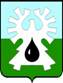 МУНИЦИПАЛЬНОЕ ОБРАЗОВАНИЕ ГОРОД УРАЙХанты-Мансийский автономный округ-Юграадминистрация ГОРОДА УРАЙПОСТАНОВЛЕНИЕот 		     	                                                                                                       №     Руководствуясь абзацем восьмым пункта 3 статьи 93.2, пунктом 3 статьи 115.3 Бюджетного кодекса Российской Федерации: 1. Утвердить Порядок оценки надежности банковской гарантии, поручительства при предоставлении муниципальной гарантии согласно приложению.2. Опубликовать постановление в газете «Знамя» и разместить на официальном сайте органов местного самоуправления города Урай в информационно-телекоммуникационной сети «Интернет».3. Контроль за выполнением постановления возложить на заместителя главы города Урай С.П. Новосёлову.Глава города  Урай                                                                                               Т.Р. ЗакирзяновПорядок оценки надежности банковской гарантии, поручительства при предоставлении муниципальной гарантии1. Общие положения1.1. Настоящий Порядок оценки надежности банковской гарантии, поручительства при предоставлении муниципальной гарантии (далее – Порядок) определяет процедуру осуществления Комитетом по финансам администрации города Урай (далее – Комитет по финансам) оценки надежности банковской гарантии, поручительства, предоставляемых в качестве обеспечения исполнения обязательств принципала по удовлетворению регрессного требования гаранта к принципалу по муниципальной гарантии городского округа город Урай (далее – оценка надежности банковской гарантии, поручительства соответственно).1.2. Данные, полученные по результатам оценки надежности банковской гарантии, поручительства, осуществленной в соответствии с настоящим Порядком, подлежат использованию при проведении проверки достаточности, надежности и ликвидности обеспечения, предоставляемого в соответствии с абзацем третьим пункта 1.1 статьи 115.2 Бюджетного кодекса Российской Федерации.2. Оценка надежности банковской гарантии2.1. Оценка надежности банковской гарантии осуществляется на основании анализа документов, представленных принципалом для получения муниципальной гарантии городского округа город Урай в соответствии с порядком предоставления муниципальных гарантий муниципальным образованием город Урай, установленным администрацией города Урай. 2.2. Комитет по финансам для оценки надежности банковской гарантии запрашивает нижеуказанные сведения, если принципал не представил их самостоятельно:2.2.1. в налоговом органе:сведения о том, что у гаранта отсутствует неисполненная обязанность по уплате налогов, сборов, страховых взносов, пеней, штрафов, процентов, подлежащих уплате в соответствии с законодательством Российской Федерации о налогах и сборах;сведения о том, что гарант не находится в процессе реорганизации или ликвидации, в отношении него не возбуждено производство по делу о несостоятельности (банкротстве).2.2.2. в уполномоченном администрацией города Урай органе (органах) – сведения о том, что у гаранта отсутствует просроченная (неурегулированная) задолженность по денежным обязательствам перед муниципальным образованием городской округ город Урай.2.3. Банковская гарантия признается надежной на основании анализа документов и сведений, указанных в пунктах 2.1, 2.2 настоящего Порядка, при одновременном соблюдении следующих условий: 2.3.1. наличие у гаранта лицензии Банка России на осуществление банковских операций, указанных в части первой статьи 5 Федерального закона от 02.12.1990 №395-1 «О банках и банковской деятельности»;2.3.2. наличие у гаранта кредитного рейтинга кредитных рейтинговых агентств не ниже уровня, установленного постановлением Правительства  Российской Федерации от 12.04.2018 №440 «О требованиях к банкам, которые вправе выдавать банковские гарантии для обеспечения заявок и исполнения контрактов» (официальные данные кредитных рейтинговых агентств, размещенные на их сайтах в информационно-телекоммуникационной сети «Интернет» на дату обращения принципала за получением муниципальной гарантии);2.3.3. соблюдение гарантом обязательных нормативов банков, установленных Инструкцией Банка России от 29.11.2019 №199-И «Об обязательных нормативах и надбавках к нормативам достаточности капитала банков с универсальной лицензией», при этом значения обязательных нормативов Н2 (мгновенной ликвидности банка) и Н3 (текущей ликвидности банка) должны быть больше или равны 30% и 100% соответственно; Н4 (норматив долгосрочной ликвидности банка) должен быть меньше или равен 60%;2.3.4. величина собственных средств (стоимость чистых активов) гаранта, рассчитанная в соответствии с Положением Банка России от 04.07.2018 №646-П «О методике определения собственных средств (капитала) кредитных организаций («Базель III»)», больше величины, составляющей трехкратную сумму предоставляемой банковской гарантии; 2.3.5. отсутствие у гаранта просроченной (неурегулированной) задолженности по денежным обязательствам перед муниципальным образованием городской округ город Урай и неисполненной обязанности по уплате налогов, сборов, страховых взносов, пеней, штрафов, процентов, подлежащих уплате в соответствии с законодательством Российской Федерации о налогах и сборах;2.3.6. гарант не находится в процессе реорганизации или ликвидации, в отношении него не возбуждено производство по делу о несостоятельности (банкротстве).3. Оценка надежности поручительства 3.1. Оценка надежности поручительства осуществляется на основании анализа документов, представленных принципалом для получения муниципальной гарантии городского округа город Урай в соответствии с порядком предоставления муниципальных гарантий муниципальным образованием город Урай, установленным администрацией города Урай, с учетом результатов анализа финансового состояния юридического лица – поручителя, проведенного по правилам, установленным администрацией города Урай для проведения анализа финансового состояния принципала при предоставлении муниципальной гарантии.3.2. Комитет по финансам для оценки надежности поручительства запрашивает нижеуказанные сведения, если принципал не представил их самостоятельно:3.2.1. в налоговом органе:сведения о том, что у поручителя отсутствует неисполненная обязанность по уплате налогов, сборов, страховых взносов, пеней, штрафов, процентов, подлежащих уплате в соответствии с законодательством Российской Федерации о налогах и сборах;сведения о том, что поручитель не находится в процессе реорганизации или ликвидации, в отношении него не возбуждено производство по делу о несостоятельности (банкротстве).3.2.2. в уполномоченном администрацией города Урай органе (органах) – сведения о том, что у поручителя отсутствует просроченная (неурегулированная) задолженность по денежным обязательствам перед муниципальным образованием городской округ город Урай.3.3. Поручительство признается надежным на основании анализа документов и сведений, представленных в соответствии с пунктами 3.1, 3.2 настоящего Порядка, при одновременном соблюдении следующих условий: 3.3.1. по результатам проведенного анализа финансовое состояние поручителя признано удовлетворительным;3.3.2. стоимость чистых активов поручителя, определенная в соответствии с приказом Министерства финансов Российской Федерации от 28.08.2014 №84н «Об утверждении Порядка определения стоимости чистых активов», больше величины, составляющей трехкратную сумму предоставляемого поручительства;3.3.3. отсутствие у поручителя просроченной (неурегулированной) задолженности по денежным обязательствам перед муниципальным образованием городской округ город Урай и неисполненной обязанности по уплате налогов, сборов, страховых взносов, пеней, штрафов, процентов, подлежащих уплате в соответствии с законодательством Российской Федерации о налогах и сборах;3.3.4. поручитель не находится в процессе реорганизации или ликвидации, в отношении него не возбуждено производство по делу о несостоятельности (банкротстве).4. Заключительные положения4.1. Оценка надежности банковской гарантии, поручительства осуществляется в пределах срока, установленного администрацией города Урай для рассмотрения Комитетом по финансам документов, представленных принципалом для получения муниципальной гарантии городского округа город Урай.4.2. Результаты оценки надежности банковской гарантии, поручительства оформляются в соответствии с приложением к настоящему Порядку.
Приложение к Порядку оценки надежности банковской гарантии, поручительства при предоставлении муниципальной гарантии Заключениепо результатам оценки надежности банковской гарантии, поручительства,предоставляемых в качестве обеспечения исполнения обязательств принципала по удовлетворению регрессного требования гаранта к принципалу по муниципальной гарантии городского округа город УрайПредоставляемая(ое) в качестве обеспечения исполнения обязательств принципала_____________________________________________________________________________
(указывается наименование принципала)банковская гарантия____________________________________________________________________________
(наименование, ИНН кредитной организации, юридический адрес)поручительство____________________________________________________________________________
(наименование, ИНН поручителя, юридический адрес)
признана/не признана надежной(ым).*Обеспечение не признано надежным по следующим причинам:_____________________________________________________________________________
_____________________________________________________________________________
_____________________________________________________________________________Дата                                                                          _________________________________                                                                                             (подпись, должность, Ф.И.О.)*Заключение содержит данный абзац в случае, если банковская гарантия/поручительство не признана(о) надежной(ым).О порядке оценки надежности банковской гарантии, поручительства при предоставлении муниципальной гарантии Приложение к постановлению администрации города Урайот_______________ №_______  